В нашей Профсоюзной организации существует традиция – поздравление детей членов Профсоюза – первоклассников с Днем Знаний!Дети наших коллег: Логинова Лера и Чащин Максим,в этом году впервые переступили порог школы. И в преддверии этого праздника, Профсоюз подготовил и вручил первоклашкам наборы школьных принадлежностей, которые помогут успешно начать путь в страну знаний.Хочется пожелать первоклассникам, чтобы не только 1 сентября было радостным, но и все дни, проведённые в школе. Пусть новый учебный год станет для них плодотворным и богатым на знания, открытия и достижения!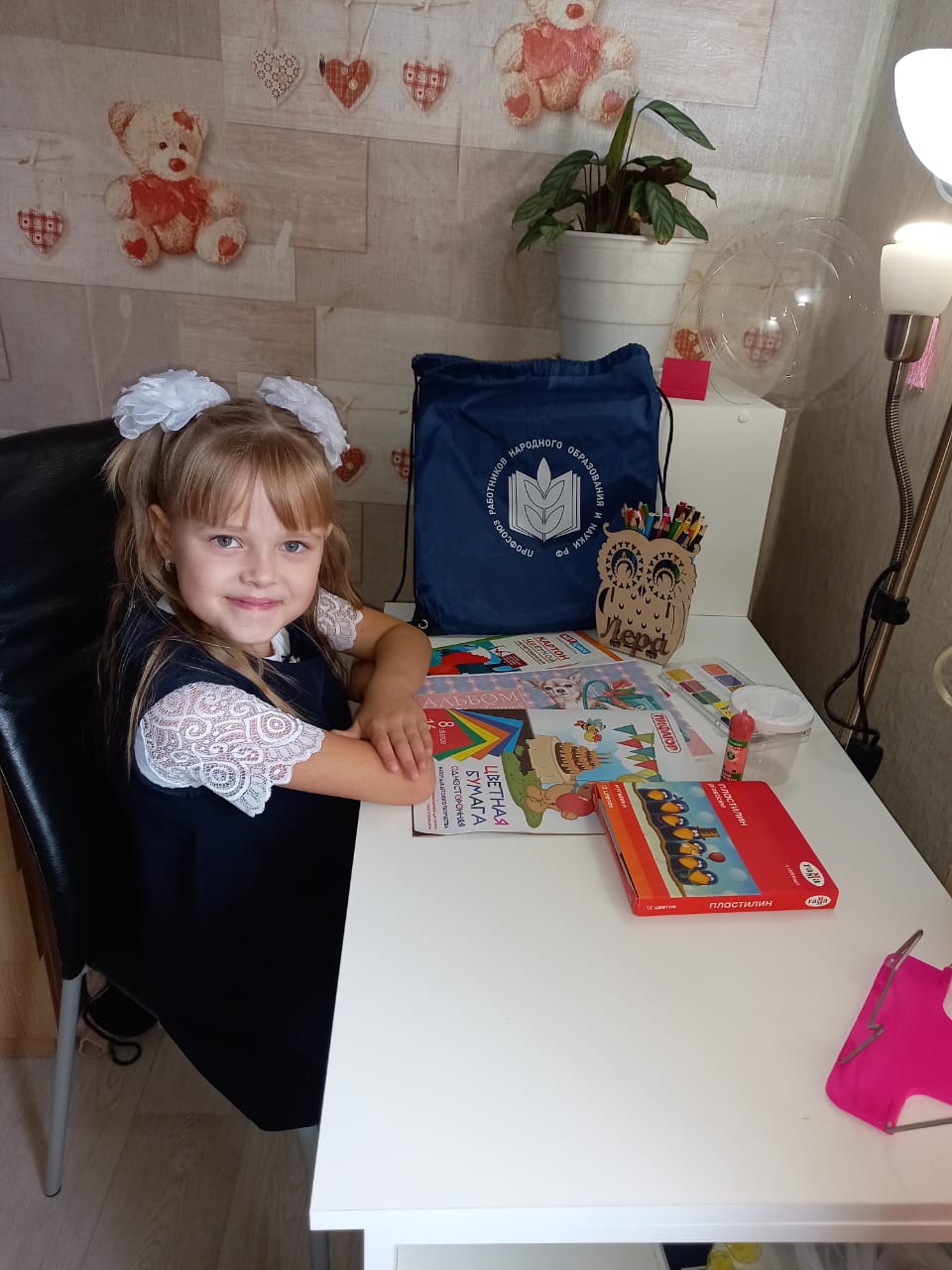 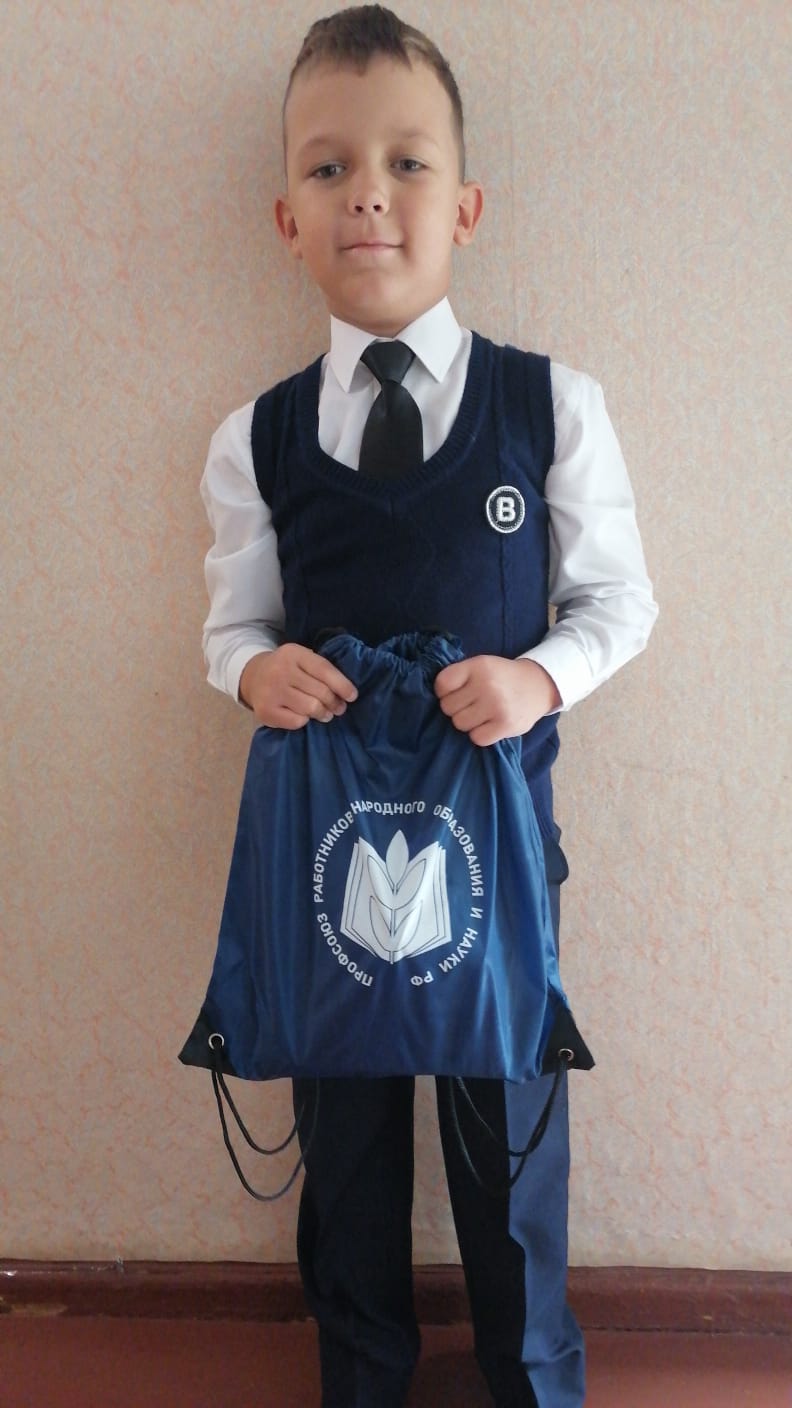 